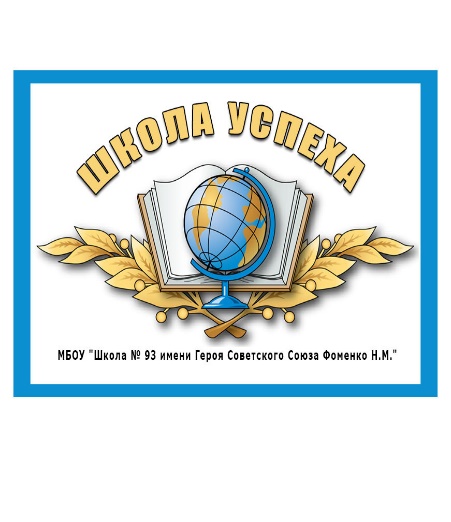 Проект 2023-2024  г.г. общественных движений «Ответственный родитель» и «Совет Отцов»«Крепкая семья – крепкая Россия!»«Только вместе с родителями, общими усилиями, учителя могут дать детям большое человеческое счастье…»В.А. СухомлинскийС семьи начинается жизнь человека, здесь происходит формирование его как личности. Семья — источник любви, уважения, солидарности и привязанности, то, на чем строится любое цивилизованное общество, без чего не может существовать человек. Семья влияет на ребёнка, приобщает его к окружающей жизни. Данный проект представляет собой ценностно-нормативную основу взаимодействия школы с другими субъектами социализации - общественными организациями, религиозными объединениями, учреждениями дополнительного образования, культуры и спорта, средствами массовой информации, прежде всего, с семьей. Целью этого взаимодействия является совместное обеспечение условий для духовно-нравственного развития и воспитания обучающихся. Актуальность проекта. Содержание нравственного воспитания школьников включает в себя решение множества задач, в том числе и воспитание любви к Родине, семье, уважительного отношения к своим родителям. Вместе с тем следует отметить, что объём знаний по данной теме ограничен. В программном содержании нет материала, касающегося   прошлого семьи ребёнка. В связи, с чем мало кто из детей знает историю создания семьи, свою родословную. Уходят в прошлое семейные праздники и традиции. С целью изучения семьи, установления контакта с её членами, для согласования воспитательных воздействий на ребёнка появилась идея создать проект.Цель проекта:- расширение представления детей о своей семье, родословной;- установление контакта с родителями для согласования воспитательных мер во взаимодействии с детьми;- организация семейного досуга   с целью профилактики семейного неблагополучия, укрепление семейных отношений, пропаганда здорового образа жизни, спорта, развитие волонтёрства в МБОУ «Школа № 93»;- совместное обеспечение условий для духовно-нравственного развития, воспитания и эффективной социализации личности, формирование духовно-нравственных качеств личности школьника.Задачи проекта:1. Создать условия для реализации духовно-нравственного развития школьника на основе приобщения к ценностям семьи.2. Сформировать у детей представление о семье, о нравственном отношении к семейным традициям, расширять знания о ближнем окружении, учить разбираться в родственных связях.3. Развить творческие способности родителей и детей в процессе совместной деятельности.4. Воспитать у детей любовь и уважение к членам семьи, показать ценность семьи для каждого человека и проявлять заботу о родных людях.5. Сформировать самосознание, ориентированное на умение при любых условиях и обстоятельствах сохранять уважение друг к другу, взаимопонимание, стремление к взаимодействию.6. Активизировать процесс поиска эффективных методов воспитания детей на основе толерантности.7. Организовать через совместную деятельность с семьями осмысление своих действий, поступков.8. Развить навыки толерантного поведения как личное качество и социальную обязанность.9. Создать банк методик, технологий, сценариев мероприятий по вопросам работы с разными категориями семей.Тип проекта: краткосрочныйУчастники проекта: обучающиеся 1-11 классов МБОУ «Школа № 93», включая обучающихся «группы риска», состоящих на учете в Комиссии по делам несовершеннолетних; педагоги, родители (законные представители).Формы организации проекта:1. Опрос, анкетирование детей и родителей (законными представителями).2. Занятия и беседы с детьми и родителями (законными представителями).3. Сюжетно - ролевые игры «Семья» (младшие школьники).4. Выставка рисунков  и фотографий  «Моя семья».5. Консультация для родителей  «Что такое генеалогическое древо?»6. Выставка «Генеалогическое древо семьи».7. Родительское собрание «Вся семья вместе – так и душа на месте»8. Выставка коллажей «Самый счастливый день моей семьи»Этапы реализации проекта:I этап – подготовительныйОпрос обучающихся по проблемеОпределение цели и задачСоздание необходимых условий для реализации проектаII этап – основной (практический)Внедрение в воспитательно-образовательный процесс эффективных методов и приемов по расширению знаний школьников о семье, её происхожденииСовместное проведение детей с родителями сюжетно - ролевых игр «Семья»Выставка рисунков и фотографий «Моя семья»Разработка консультации «Что такое генеалогическое древо?»Выставка «Генеалогическое древо семьи»Разработка и накопление методических материалов, разработка рекомендаций по проблемеIII этап-заключительныйОбработка результатов по реализации проектаРодительское собраниеПрезентация проекта «Моя семья»Целевые группы, на которые направлен проектобучающиеся 1-11 классов МБОУ «Школа № 93», включая обучающихся «группы риска», состоящих на учете в Комиссии по делам несовершеннолетних, для вовлечения в активную поисковую (исследовательскую) деятельность;обучающиеся школ, студенты средних и высших учебных заведений, расположенных в нашем микрорайоне.Условиями реализации программы являются:мотивационно-ценностные – через ряд мероприятий формировать у педагогов и социальных партнеров осознание ценности гражданско-патриотического воспитания, осуществлять формирование их мотива на сотрудничество;нормативно-правовые - предполагают создание нормативно-правового сопровождения процессов гражданского образования и воспитания;научно-методические – создаются Академие1 права ИУБиП, методической службой школы;кадровые – предполагается повышение квалификации, подбор педагогических работников и социальных партнеров для реализации целей и задач проекта;информационные – предусматривается организация системы информирования всех участников проекта о ходе, целях, задачах, результатах проектной деятельности, создание системы работы со СМИ, проведение PR –компаний;финансовые – определяется необходимость создания системы софинансирования;технологические – предполагается отбор активных и деятельностных технологий и форм взаимодействия.Ожидаемые результаты у целевой группы (изменение модели поведения)Обучающиеся школы: воспитание чувства любви к членам семьи, расширение знаний детей о своей семье: о членах семьи, традициях, о жизни бабушек и дедушек, умение организовать сюжетно-ролевые игры на основе имеющихся знаний о семье.Родители: повышение педагогической культуры родителей, установление с ними доверительных и партнёрских отношений.Направления работы:1.  событийное (традиционные мероприятия в школе)2.  клубное (работа семейного клуба «Семейный очаг»)3. социально-педагогическое (работа с разными категориями семей по различным вопросам)4. психолого-педагогическое (сопровождение семей психологом, индивидуальные и групповые консультации, тренинг «Воспитание на основе здравого смысла», занятия с семьями по замещающему онтогенезу)5.  информационное6.  управленческое (участие родительской общественности в работе классных родительских комитетов и Совете школы)7.  социокультурное (организация и проведение мероприятий к праздникам в микрорайоне совместно с социальными партнерами)Ключевые традиционные мероприятия в рамках программы (реализация проекта)      Таким образом за время реализации проекта «Крепкая семья – крепкая Россия!» уровень сформированности представлений о семье у детей значительно повысится;- в процессе работы над проектом педагоги ближе познакомятся с семьями воспитанников, с их семейными традициями, особенностями семейного воспитания.      Благодаря этому проекту укрепятся детско-родительские отношения, расширится кругозор и обогатится словарный запас детей. Особенность этого проекта, в том, что вместе с семьей мы не только будем познавать и осваивать новое, но и будем активно трудиться и отдыхать в одной команде «Педагоги– дети – родители», где родители превратятся из наблюдателей в активных участников жизни детей в школе.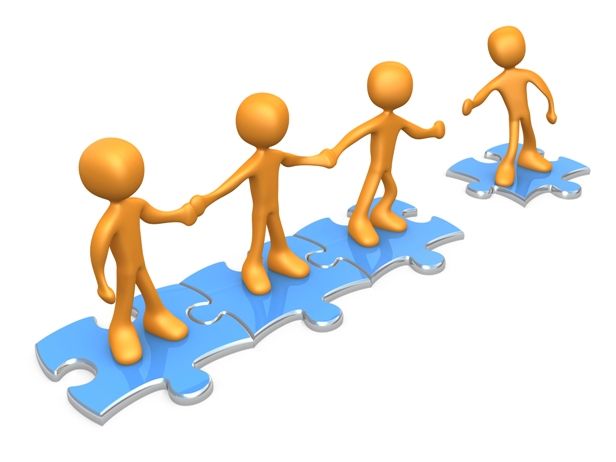 НаправленияТрадиционные мероприятияСрокиОтветственныйСобытийноеДень ЗнанийПосвящение в 1-классникиДни духовности и культурыДень материКрепка семья – крепка РоссияНовый годМама, папа, я – спортивная семьяВместе с папой8 МартаМисс МамаПоследний звонокГордость школыВыпускной вечер1 сентябряСентябрьНоябрьНоябрьДекабрьДекабрьФевральФевральМартМартМайМайИюньШтаб воспитательной работы, инициативная группа движений «Ответственный родитель» и «Совет Отцов»КлубноеЗаседания клуба «Семейный очаг»1 раз в месяцШтаб воспитательной работы, инициативная группа движений «Ответственный родитель» и «Совет Отцов»Социально-педагогическоеРабота с семьями, переживающим разные периоды развития; с семьями, требующими повышенного внимания и нуждающиеся в особой помощи; с семьями неблагополучными, «группы риска», асоциальными семьями.Организация бесплатного питания.Заседание профилактического совета.Административные совещания.ПостоянноДо 01.10 и 01.02.1 раз в кварталКаждая пятницаАдминистрация, классные руководители, педагог-психолог, социальный педагогОтветственный за питаниеШтаб ДиректорПсихолого-педагогическоеКонсультацииТренинг «Воспитание на основе здравого смысла»Занятия по замещающему онтогенезу и т. д.В течение годаПедагог-психологИнформационноеПостоянное информирование родительской и ученической общественности через родительские собрания, классные родительские комитеты, классные часы, беседы, телефонные разговоры, дневник, в том числе sms-дневникпостоянноШтаб воспитательной работы, инициативная группа движений «Ответственный родитель» и «Совет Отцов», классные руководителиУправленческоеКлассные родительские собранияОбщешкольные родительские собранияЗаседания классных родительских комитетовЗаседания Совета школыНе реже 1 раза в четверть5 раз в годНе реже 1 раза в четвертьНе реже 1 раза в четвертьКлассные  руководителиАдминистрация школыПредседатель родительского комитетаПредседатель Совета школыСоциокультурная деятельность в микрорайонеДень ШколыАкции «Чистый город». «Чистые родники, «Большая уборка»Новый год в микрорайонеДни государственностиКонцерты для ветеранов, родителей (законных представителей)СентябрьСентябрь, майДекабрьНоябрьОктябрь, ноябрь, февраль, март, майШтаб воспитательной работы, инициативная группа движений «Ответственный родитель» и «Совет Отцов»Работа с различными категориями семейРабота с различными категориями семейРабота с различными категориями семейРабота с различными категориями семей